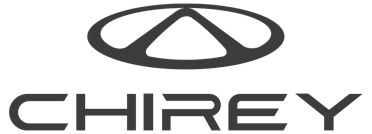 4 razones para elegir una SUV como tu primer vehículo nuevo¿Estás pensando en estrenar un auto por primera vez? Versatilidad y comodidad son parte de las ventajas de salir de una agencia a bordo de un vehículo deportivo utilitario. Ciudad de México, XX de mayo de 2024.- En la vida hay sensaciones que no podemos describir. Una de ellas es comprar un auto nuevo: reluciente, flamante y listo para estrenar. Ahora, imagínate saliendo de la agencia con un vehículo que te concede una mejor visibilidad de conducción, un diseño exterior vanguardista y es todoterreno para que llegues a donde tú quieras. ¿De qué segmento automotriz hablamos? Bueno, esta experiencia a bordo es la que ofrece una SUV. Aunque es cierto que adquirir un automóvil nuevo es como si nadaras en una alberca llena de pelotas, ya que existen tantas opciones en la actualidad, a continuación comprenderás porqué el amor de los jóvenes por las SUV’s es universal. 1.- La versatilidad que necesitas Quizá sea su capacidad más elogiada. Hoy en día puedes encontrar modelos no solo diseñados para el desplazamiento en ciudad, sino también para el uso en carretera. Si estás pensando en comprar tu primer coche de agencia debes considerar ambos factores. Hazte la siguiente pregunta: ¿Qué uso le quiero dar? Nada más útil que un motor potente para disfrutar de un road trip confortable. En un auto bien sabemos que el tamaño importa. El amplio espacio interior y la mayor capacidad de carga hace que la SUV sea sumamente atractiva para los jóvenes. Esto te permite viajar cómodamente con amigos y todos los miembros de la familia sin la preocupación por el equipaje. Con un potente motor 1.0 Turbo para un ágil y dinámico desplazamiento.2.- Confort soñado La sensación de conducción es crucial al momento de elegir un coche. Programa una prueba de manejo para testificar que se adapte mejor a tus necesidades, ya que el primer contacto físico es revelador. La ventaja de una camioneta SUV son los asientos espaciosos y versátiles, lo que posibilita una libertad total para todos los ocupantes. A eso se suma la altitud respecto al suelo para evitar daños a la suspensión por baches, topes y caminos difíciles. De igual forma, se proporciona una mejor visibilidad al conductor, lo que aporta significativamente a la seguridad.   3.- Confiabilidad al siguiente nivel En el contexto automotriz, la confiabilidad se refiere a la funcionalidad eficiente y los estándares superlativos de seguridad en tecnología. Adquirir un auto es un paso muy importante en tu vida, así que debes asegurarte de la calidad del fabricante. Chirey es un distribuidor especializado en la venta de camionetas SUV que se ha convertido en un referente de tecnología de motor, caja de cambios, chasis, plataforma y nueva energía. Tiggo 2 Pro es uno de sus modelos más buscados en México y el mundo por su accesibilidad, aspecto moderno, con líneas elegantes y atributos de seguridad:  airbags, sistemas de frenado avanzados y anclajes de seguridad para los asientos infantiles. Su envidiable posición de manejo se complementa con Apple Carplay y Android Auto. ¿Qué es lo mejor? Su cobertura de garantía es por 10 años. Con este vehículo deportivo utilitario tienes todo lo que se requiere para recorrer hasta un millón de kilómetros. 4.- Se adapta a tu estilo No es un secreto que las SUVs han conquistado el corazón de las nuevas generaciones por su amplia gama de estilos modernos, colores y líneas. Un modelo de este segmento con un motor potente y equipado con quemacocos, pantalla de infoentretenimiento táctil y luces LED es un plus. Una auténtica joya para quienes ambicionan un auto para rodar con estilo en la ciudad, así como explorar otras ciudades. Como puedes observar, los vehículos SUV están dotados de grandes características que están dando forma a la nueva era industria automotriz. Contempla estos factores y elige la que mejor se adapte a tu estilo de vida. ###Acerca de CHIREYCHIREY es una empresa de alcance global con presencia en México desde 2022. En su primer año de operaciones vendió más de 30,000 unidades en el mercado nacional. Por más de 20 años, CHIREY ha desarrollado diversas plataformas para todos los segmentos, productos que cuentan con una tecnología que permite el ahorro de combustible y la reducción de emisiones en el medioambiente, cumpliendo con la Norma EURO6, incluyendo los vehículos de combustión interna, híbridos, PHEV y eléctricos. CHIREY está comprometido con el desarrollo y con la misión de traer la más avanzada tecnología para sus clientes.CHIREY MOTOR MÉXICO es una subsidiaria de la empresa CHERY INTERNATIONAL. Para más información sobre la empresa, visite: chirey.mx.Contactos de prensa:Carlos GutiérrezSenior Account Executive | Another CompanyCel. 56 2666 1769E-mail: carlos.gutierrez@another.co